  KАРАР	                                                                           ПОСТАНОВЛЕНИЕ 14 февраль 2022 йыл                           №12                        14 февраля 2022 года     О внесении изменений в постановление  № 101 от 06.12.2019 г. «Об утверждении  схемы размещения нестационарных торговых объектов 	на территории сельского поселения Большешадинский сельсовет муниципального района Мишкинский район Республики Башкортостан»     В соответствии  с Федеральным законом от 28.12.2009 381-ФЗ «Об основах государственного регулирования торговой деятельности в Российской Федерации»; ч.3 ст.5 Закона Республики Башкортостан от 14.07.2010 №296-з «О регулировании торговой деятельности в Республике Башкортостан»; Постановлением Правительства РБ от 12.10.2021 №511 (далее – Постановление №511) администрация сельского поселения Большешадинский сельсовет     п о с т а н о в л я е т: 	1. Внести изменения в схему    размещения нестационарных торговых объектов на  территории сельского поселения Большешадинский сельсовет муниципального района Мишкинский район Республики Башкортостан сроком на пять лет (приложение). 	2. Обнародовать данное постановление на информационном стенде в здании администрации  сельского поселения Большешадинский сельсовет по адресу: д.Большие Шады, ул.Али Карная, 7 и разместить на официальном сайте Администрации сельского поселения Большешадинский сельсовет муниципального района Мишкинский район Республики Башкортостан http://mishkan.ru. 	3. Контроль за исполнением настоящего постановления оставляю за собой. Глава сельского поселения                                        Р.К.Аллаяров.                                                                                                                                                                                                   Приложение к постановлению главы                                                                                                                                                                                                 администрации сельского поселения                                                                                                                                                                                     Большешадинский сельсовет                                                                                                                                                                                от 14.02.2022 года № 12 СХЕМА             размещения нестационарных торговых объектов на территории сельского поселения  Большешадинский сельсовет муниципального района Мишкинский район Республики БашкортостанБАШКОРТОСТАН РЕСПУБЛИКАһЫ МИШКӘ РАЙОНЫМУНИЦИПАЛЬ РАЙОНЫНЫҢОЛО ШАҘЫ АУЫЛ СОВЕТЫАУЫЛ БИЛӘМӘҺЕХАКИМИӘТЕ452345 Оло Шаҙы ауылы,Али Карнай урамы,7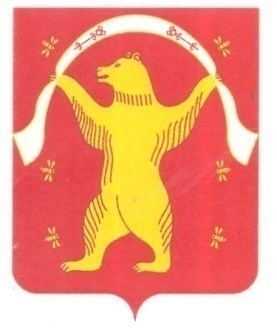 РЕСПУБЛИКА БАШКОРТОСТАН АДМИНИСТРАЦИЯСЕЛЬСКОГО ПОСЕЛЕНИЯБОЛЬШЕШАДИНСКИЙ СЕЛЬСОВЕТМУНИЦИПАЛЬНОГО РАЙОНАМИШКИНСКИЙ РАЙОН452345 д.Большие Шады,улица Али Карная,7№ п/пМесторасположение нестационарного торгового объектаНестационарный торговый объект (указать какой)Специализация нестационарного объектаПлощадь нестационарного торгового объекта ( кв.м.)Срок, период размещения нестационарного торгового объектаТребования к нестационарному торговому объекту, планируемому к размещениюФорма собственности земельного участкавид нестационарного торгового объектаинформация о возможности размещения нестационарного торгового объекта субъектами малого и среднего предпринимательства1.д.Большие Шады, ул.Торговая, д.1амагазинСмешанный, ТПС70круглогодично Соблюдение действующего законодательства, установленных правил и нормарендамагазинhtp.mishkan.ru2.д.Большие Шады, ул.Торговая, д.1вмагазинхозтовары48круглогодичноСоблюдение действующего законодательства, установленных правил и нормарендамагазинhtp.mishkan.ru3.д.Большие Шады, ул.Торговая, д.1бмагазинСмешанный, ТПС112круглогодичноСоблюдение действующего законодательства, установленных правил и норммуниципальнаямагазинhtp.mishkan.ru4.д.Иштыбаево, ул.Кирова, д.49амагазинСмешанный, ТПС48круглогодичноСоблюдение действующего законодательства, установленных правил и нормчастнаямагазинhtp.mishkan.ru